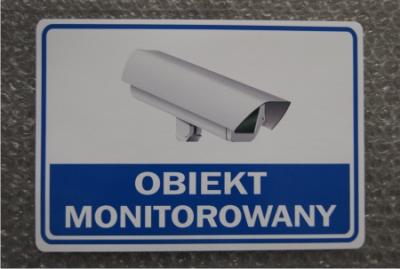    WSZELKIE WYDARZENIA NA OBIEKCIE          SĄ NAGRYWANE PRZEZ KAMERĘ W razie szkód czy innych niepożądanych działań    zostanie powiadomiona policja, która otrzyma      także nagranie, które jednocześnie zostanie                  umieszczone w internecie!!!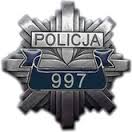 